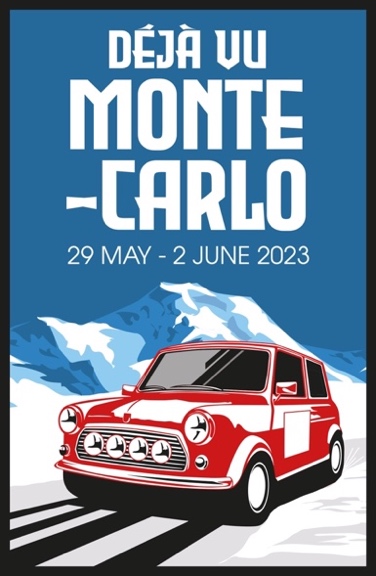 ENTRY FORM.Name................................................................................................ Co-driver............................................................................................ Address.....................................................................................................................................................................................................................................................................................................................Best phone number............................................................................. Email addresses, both please!........................................................................................................................................................................... Car make and year................................................................................     I will require parking for a trailer in Vals-les-Bains            Y......No.....One car, two people. €1095.00 (£945.00) until April 28th, 2023 E........£.........                  100% cotton T-Shirts at €30.00 (£25.00) each (......)E........£..........                                                                                            TOTAL   E.........£.........                                                             Please indicate size of T shirts S, M, L, XL, XXL .........  ...........                                                                                                    Cancellation policy. You can cancel until April 27th, 2023 and the only penalty will be the PAYPAL fee. After this date there will be no refund.Please pay to: Deja vu Motorsport: Danske Bank, Belfast BT1 6JUEUROS: IBAN: GB52 DABA 9506 7940 2346 56  BIC/SWIFT:DABAGB2B       Sort Code: 950679  Account number: 40234656GBP: Sort code: 950679 Account number: 00167797Please scan and email to 10ggvc193@gmail.comMany thanks.Dr. Beatty Crawford